上 海 建 桥 学 院 高级商务英语 课程教案周次 1  第1次课   学时 2               教案撰写人：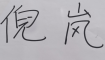 上 海 建 桥 学 院高级商务英语 课程教案周次 2  第2次课   学时 2               教案撰写人：上 海 建 桥 学 院   高级商务英语  课程教案周次 3  第3次课   学时 2               教案撰写人：课程单元名称Introduction & Module 1Introduction & Module 1本次授课目的与要求To prepare the students for the new semesterTo introduce the teaching arrangements and requirementsTo demonstrate basic structure of the course and the textbook本次授课目的与要求To prepare the students for the new semesterTo introduce the teaching arrangements and requirementsTo demonstrate basic structure of the course and the textbook本次授课目的与要求To prepare the students for the new semesterTo introduce the teaching arrangements and requirementsTo demonstrate basic structure of the course and the textbook教学设计思路To help students get ready for the new semesterTo familiarize students with the new style of task-based class teaching教学设计思路To help students get ready for the new semesterTo familiarize students with the new style of task-based class teaching教学设计思路To help students get ready for the new semesterTo familiarize students with the new style of task-based class teaching本次教学重点与难点To introduce the new arrangements and requirementsTo encourage students to involve into class discussionTo help students understand pros and cons of different ways of working本次教学重点与难点To introduce the new arrangements and requirementsTo encourage students to involve into class discussionTo help students understand pros and cons of different ways of working本次教学重点与难点To introduce the new arrangements and requirementsTo encourage students to involve into class discussionTo help students understand pros and cons of different ways of working教学内容提要及时间分配教学内容提要及时间分配教学方法与手段设计（可添页）Teaching Content1.Warm up (5 minutes)2.Presentation on teaching arrangements and requirements (15 minutes)3. BEC test related exercise doing and discussion (30 minutes) 4. textbook-based oral practice (40 minutes)II. Time Allotment   2 periods of 45minutes（可添页）Teaching Content1.Warm up (5 minutes)2.Presentation on teaching arrangements and requirements (15 minutes)3. BEC test related exercise doing and discussion (30 minutes) 4. textbook-based oral practice (40 minutes)II. Time Allotment   2 periods of 45minutesTeaching Methods and MeansAnalysisDiscussion; Multi-media课外复习、预习要求及作业布置Review the key points taught in this periodDo exercises in next module. 课外复习、预习要求及作业布置Review the key points taught in this periodDo exercises in next module. 课外复习、预习要求及作业布置Review the key points taught in this periodDo exercises in next module. 课后反思课程单元名称Module 2Module 2本次授课目的与要求To encourage students to demonstrate their understanding of the given topicTo help students learn what benefits a company normally offer本次授课目的与要求To encourage students to demonstrate their understanding of the given topicTo help students learn what benefits a company normally offer本次授课目的与要求To encourage students to demonstrate their understanding of the given topicTo help students learn what benefits a company normally offer教学设计思路Based on the material provided in textbook, help students understand relevant business background and knowledge and grasp English skills in these business occasions教学设计思路Based on the material provided in textbook, help students understand relevant business background and knowledge and grasp English skills in these business occasions教学设计思路Based on the material provided in textbook, help students understand relevant business background and knowledge and grasp English skills in these business occasions本次教学重点与难点How to make a mini-presentation about company benefits based on the materials given in the textbookHow to make a good presentation本次教学重点与难点How to make a mini-presentation about company benefits based on the materials given in the textbookHow to make a good presentation本次教学重点与难点How to make a mini-presentation about company benefits based on the materials given in the textbookHow to make a good presentation教学内容提要及时间分配教学内容提要及时间分配教学方法与手段设计（可添页）Teaching Content1.Warm up (5 minutes)2. BEC test related exercise doing and discussion (30 minutes) 3. textbook-based oral practice (55 minutes)II. Time Allotment   2 periods of 45minutes（可添页）Teaching Content1.Warm up (5 minutes)2. BEC test related exercise doing and discussion (30 minutes) 3. textbook-based oral practice (55 minutes)II. Time Allotment   2 periods of 45minutesTeaching Methods and MeansAnalysisDiscussion; Multi-media课外复习、预习要求及作业布置Review the key points taught in this periodDo exercises in next module 课外复习、预习要求及作业布置Review the key points taught in this periodDo exercises in next module 课外复习、预习要求及作业布置Review the key points taught in this periodDo exercises in next module 课后反思课程单元名称Module 3Module 3本次授课目的与要求To encourage students to demonstrate their understanding of the given topicTo help students know the ways of starting a business 本次授课目的与要求To encourage students to demonstrate their understanding of the given topicTo help students know the ways of starting a business 本次授课目的与要求To encourage students to demonstrate their understanding of the given topicTo help students know the ways of starting a business 教学设计思路Based on the material provided in textbook, help students understand relevant business background and knowledge and grasp English skills in these business occasions 教学设计思路Based on the material provided in textbook, help students understand relevant business background and knowledge and grasp English skills in these business occasions 教学设计思路Based on the material provided in textbook, help students understand relevant business background and knowledge and grasp English skills in these business occasions 本次教学重点与难点The concerns in setting up a new company How to leave and take a message本次教学重点与难点The concerns in setting up a new company How to leave and take a message本次教学重点与难点The concerns in setting up a new company How to leave and take a message教学内容提要及时间分配教学内容提要及时间分配教学方法与手段设计（可添页）Teaching Content1.Warm up (5 minutes)2. BEC test related exercise doing and discussion (30 minutes) 3. Textbook-based oral practice (55 minutes)II. Time Allotment   2 periods of 45minutes（可添页）Teaching Content1.Warm up (5 minutes)2. BEC test related exercise doing and discussion (30 minutes) 3. Textbook-based oral practice (55 minutes)II. Time Allotment   2 periods of 45minutesTeaching Methods and MeansAnalysisDiscussion; Multi-mediaPresentation课外复习、预习要求及作业布置Review the key points taught in this periodDo exercises in next module课外复习、预习要求及作业布置Review the key points taught in this periodDo exercises in next module课外复习、预习要求及作业布置Review the key points taught in this periodDo exercises in next module课后反思